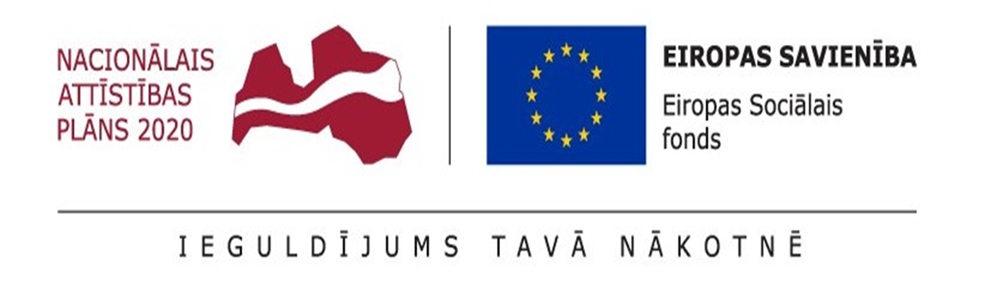 Darbības programmas ”Izaugsme un nodarbinātība” 9.2.4 specifiskā atbalsta mērķa ”Uzlabot pieejamību veselības veicināšanas un slimību profilakses pakalpojumiem , jo īpaši nabadzības un sociālās atstumtības riskam pakļautajiem iedzīvotājiem” 9.2.4.2.pasākuma “Pasākumi vietējās sabiedrības veselības veicināšanai un slimību profilaksei. Projekts tiek finansēts no Eiropas Sociālā fonda un valsts budžeta līdzekļiem. Projekta Nr.9.2.4.2/16/I/005. Nosaukums  “Dzīvo vesels  Alūksnes novadā!” Tautas sporta pasākums tiek īstenots projekta “Dzīvo vesels Alūksnes novadā!” ietvaros. Projekta īstenotājs Alūksnes novada pašvaldība. „Mizojam, ka prieks”Zeltiņu pagasta atklātā krosa skriešanas seriāla pasākums ikvienamNolikums1. Mērķis un uzdevumi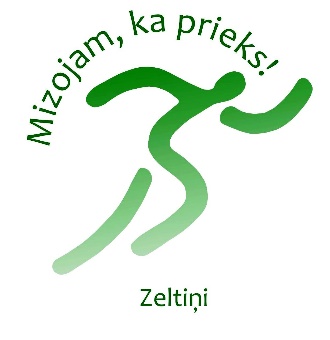 Mērķi Nodrošināt iespēju Alūksnes novada iedzīvotājiem nodarboties ar fiziskām aktivitātēm.Veicināt saturīgu brīvā laika pavadīšanu bērnu, jauniešu un pieaugušo vidū.Uzdevumi Veselības veicināšana Alūksnes novada iedzīvotājiem.Popularizēt krosu kā daudziem pieejamu aktīvas atpūtas veidu. 2. Vieta, datums, laiksSacensības dalās 4 posmos Zeltiņu pagastā.1.posms ''Skolas kalns'' – 2019.gada 18.maijā, reģistrēšanās no pulksten 10:00 – 10.45, no plkst.10.45 – 10.55 sacensību atklāšana, no plkst.11.00 – 11.30 Starta vingrošana dalībniekiem un līdzjutējiem, starts pulksten 11:30, Skolas kalnā pie Latvijas Sarkanā Krusta Alūksnes novada Zeltiņu nodaļas.2.posms ''Alpu pļavas'' – 2019.gada 22.jūnijā, reģistrēšanās no pulksten 20:30 – 21.15, no plkst.21.15 – 21.25 sacensību atklāšana, no plkst.21.30 – 22.00 Starta vingrošana dalībniekiem un līdzjutējiem, starts pulksten 22:00, Andreja Cauka nekustamajā īpašumā ''Alpi''3.posms ''Estrādes loki'' – 2019.gada 27.jūlijā, reģistrēšanās no pulksten 10:00 – 10:45, no plkst.10.45 – 10.55 sacensību atklāšana, no plkst.11.00 – 11.30 Starta vingrošana dalībniekiem un līdzjutējiem, starts pulksten 11:30, pie Zeltiņu estrādes.4.posms ''Krogsalas apļi'' – 2019.gada 31.augustā, reģistrēšanās no pulksten 10:00 – 10:45, no plkst.10.45 – 10.55 sacensību atklāšana, no plkst.11.00 – 11.30 Starta vingrošana dalībniekiem un līdzjutējiem, starts pulksten 11:30, Zeltiņu pagasta sporta un atpūtas parkā.3. Sacensību vadībaSacensības organizē un vada Zeltiņu pagasta biedrība „Sporta klubs Zeltiņi”.Sacensību galvenie tiesneši Ivars Laiva (tālr. 26228286), Rolands Laiva (tālr.26228027). 2.posma galvenais tiesnesis Andrejs Cauka (tālr.26151718).Starta vingrošanu vadīs profesionāli treneri Artūrs Grīnbergs. Organizatoriskus jautājumus un dokumentāciju kārto Elita Laiva.Atbildīgais par tehnisko drošību Rolands Laiva.Atbildīgais par sabiedrisko kārtību un drošību Elita Laiva.4. Dalībnieki un grupasStarta sacensībās aicināts piedalīties ikviens, kurš vēlas pusstundu intensīvi un pareizi vingrot. Dalībnieks pats ir atbildīgs par savu veselības stāvokli sacensību laikā, to apliecinot ar savu parakstu dalībnieku sarakstā. Sacensību organizatori neatbild par dalībnieku iespējamām traumām sacensību laikā. Sacensību vietā aprīkota ar pirmās palīdzības aptieciņu.Dalībnieki startē sev atbilstošajā vecuma grupā. Katrā posmā atļauts startēt tikai vienā grupā. Plānotais dalībnieku skaits 1005. Reģistrēšanās un starta kārtībaDalībnieku reģistrēšanās notiek sacensību norises vietā saskaņā ar nolikuma 2.punktu. Bērnu grupu krosa dalībniekus piereģistrē vecāki vai likumīgais pārstāvis.Starta kārtība atkarīga no dalībnieku skaita katrā vecuma grupā.6. Distanču garumi7. Vērtēšana un rezultātiPar sacensību posma uzvarētāju attiecīgajā vecuma grupā kļūst dalībnieks, kurš visātrāk veicis distanci. Katrs dalībnieks attiecīgajā grupā par katru posmu saņem punktus atkarībā no izcīnītās vietas.Punktu skaitīšanas sistēma: 1. vieta - 50 punkti2. vieta - 48 punkti3. vieta - 46 punkti4. vieta - 44 punkti5. vieta - 43 punkti6. vieta - 42 punkti utt.Kopvērtējumā summē 3 labāko posmu punktus. Lai iegūtu vietu kopvērtējumā jāpiedalās vismaz 2 posmos.Vienādu punktu gadījumā augstāko vietu kopvērtējuma iegūst tas, kurš pēdējā posmā izcīna augstāku vietu.9. Īpašie noteikumiDalībnieka numurs piestiprināms zem krūtīm. Veicot distanci, tam jābūt redzamam. Dalībnieka numurs tiek izsniegs attiecīgajā posmā, kurā dalībnieks piesakās pirmo reizi un numurs jāsaglabā uz visiem nākošajiem posmiem.Dalībniekiem, kuri dotajā brīdī neveic sacensību skrējienu, aizliegts atrasties starta finiša koridorā. Pasākumā iespējama filmēšana un fotografēšana, šie materiāli un sacensību rezultāti var tikt ievietoti sociālajos tīklos un masu medijos. Ja pret to ir iebildumi, dalībniekam sacensību organizatori jāinformē pirms pasākuma.10. ApbalvošanaKatrā posmā 1. - 3. vieta saņem medaļu un diplomu. Bērnu grupās katram dalībniekam specbalviņa.Kopvērtējuma 1. - 3. vietas ieguvējus attiecīgajās vecuma grupās apbalvo ar medaļām, diplomiem un balvām.Katras grupas kopvērtējuma pirmās vietas ieguvējs saņem krosa seriāla „Mizojam, ka prieks” kausu.11. Izmaiņas sacensību nolikumāOrganizatoriem ir tiesības pēc nepieciešamības nolikumā veikt izmaiņas un papildinājumus.Nolikumu sagatavoja Rolands Laiva, tālrunis 26228027. Pieaugušo grupasDzimšanas gadsS12 un V122004. – 2007. dzimšanas gadsS16 un V161995. – 2003. dzimšanas gadsS25 un V251980. – 1994. dzimšanas gadsS40+ un V40+1979. dzimšanas gads un vecākiBērnu grupasDzimšanas gadsSB1 un VB12012. dzimšanas gads un jaunākiSB2 un VB22008. – 2011. dzimšanas gadsGrupaDistances garumsGrupaDistances garumsGrupaDistances garumsSB10.3kmS121kmS251,5kmVB10.3kmV121kmV252kmSB20.9kmS161,5kmS40+1kmSB20.9kmV162kmV40+1km